Corporación Universitaria Minuto de Dios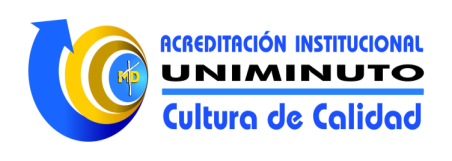 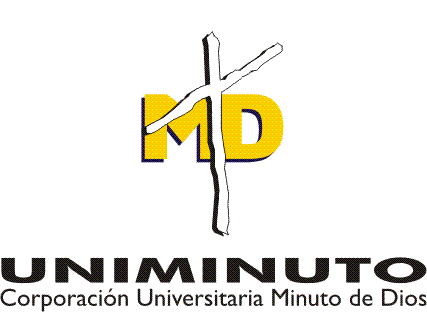 Sede Bogotá  Sur GUIA DE TRABAJOTECNOLOGÌA EN ELECTRÓNICAASIGNATURA: MANTENIMIENTO INDUSTRIAL Guía N.1                      F. Elaboración   22/08/2014                  DOCENTE: CAMILO PEÑATEMA: PLAN DE MANTENIMIENTO Y ANALISIS DE FALLOSObjetivos:Identificar  que es un plan de mantenimientoConocer las diferentes etapas de un plan de mantenimientoReconocer y Analizar las posibles causas de fallo de equipos en aplicaciones  y procesos industriales.ACTIVIDADContestar las siguientes preguntas realizando la lectura previa de los archivos y la observación de los videos relacionadoshttps://www.youtube.com/watch?v=SW363bl12w8https://www.youtube.com/watch?v=M7_TxPQZZQQConsulte y defina  ¿Que es un plan de mantenimiento, que objetivo tiene y en que se fundamentan?Que etapas tiene un plan de mantenimiento industrial y como se ejecuta.Como se puede construir un plan de mantenimiento, software de gestión entre otros.Cuáles pueden ser las principales causas de fallo de equipos que trabajan en aplicaciones  o en  procesos industriales.FECHA DE ENTREGA MÁXIMA:  1 de septiembre,  recordar la norma técnica para la presentación del taller.Bibliografía[1] “IEC 60617 Graphical symbols for diagrams. Simbología europea. Ver resúmenes en internet[2] “Manual de mantenimiento eléctrico industrial”. Mantenimiento preventivo, correctivo y predictivo eléctrico[3] “Automation solution guide”. Schneider-Electric. 2007. Automatización industrial en generalProtocolo Modbus completo